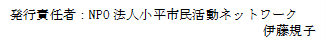 9/14土講演会･ビジョナリーとしての津田梅子9/15日二葉むさしが丘学園 青空まつり9/16月サロンミニコンサート小川２丁目児童館9/17火うたごえin元気村･昼9/17火はじめてのパソコンサークル中央公民館9/18水ハートピア子どもリーダーシップ学習会9/18水市民活動パワーアップ講座 「人が集まるイベントチラシの作り方」9/19木きらら広場 ベビー三小9/20金みんなの居場所風鈴草･子ども食堂9/21土小平市民財政白書読み合わせ会9/21土みんなでよい映画をみる会「戦場ぬ止み」9/21土こども劇場 シリーズ子どもの育ちと学び(2)9/21土喫茶〈サタデーひだまり〉9/22日稲門会･「語り」の会9/22日こだいらＮＰＯ体験セミナー発表会9/24火きらら広場 だっこ 中野産婦人科ホール9/24火きらら広場 はなこ 鈴木公民館9/24火熟年いきいき会 市民うたごえ祭り9/24火はじめてのパソコンサークル あすぴあ9/27金きらら広場 ベビー中央9/27金きらら ベビー☆ママのふれあい体操9/28土サロンミニコンサート永田珈琲9/28土憲法カフェ＠なかまちテラス9/28土さよなら原発ビデオ上映会9/29日朗読サロン「檸檬の会」9/30月うたごえin元気村･夜9/30月津田塾大学ウェルネス・センター公開講座　第2回飢餓のない世界を目指して10/1火はじめてのパソコンサークル中央公民館10/2水ハートピア　若者リーダーシップ学習会10/2水市民活動パワーアップ講座 「人が集まるイベントチラシの作り方」10/3木熟年いきいき会 おしゃべりサロン10/3木「連」189号原稿〆切10/4金熟年いきいき会 伴侶を亡くした人が語り合う会10/4金元気村まつり全体会10/5土「ひびき」小さな朗読会10/6日こども劇場鑑賞会 ともだちげきじょう10/8火はじめてのパソコンサークル　あすぴあ10/10木サロンミニコンサート小川２丁目児童館10/10木「連」189号発行10/11金こども劇場 さーやんの絵本であそぼう10/12土ふくしまキッズプロジェクトinこだいら　～14日　プレーパークも開催10/13日KODAIRAわいわいバザール　～14日10/14月2019 母親大会 in 小平　講演会10/15火はじめてのパソコンサークル中央公民館10/16水市民活動パワーアップ講座 「人が集まるイベントチラシの作り方」10/18金みんなの居場所  風鈴草　子ども食堂10/19土講演会「原発ゼロで日本経済は再生する」10/19土沖縄からあのYouTuberがやって来る！10/19土喫茶〈サタデーひだまり〉10/22火はじめてのパソコンサークル　あすぴあ10/26土憲法カフェ＠なかまちテラス10/27日元気村まつり　―発見こだいら―10/29火マイスタイル　55才からのコミュニティビジネス起業講座　11/5･12･19、12/310/30水サロンミニコンサート永田珈琲